Вопросы для фронтального устного опросаВариант 1. Какой возбудитель представлен на микропрепарате?Какие особенности в его морфологии и жизненном цикле вы можете отметить?Какую протозойную инвазию вызывает данный возбудитель, в чем особенности её протекания?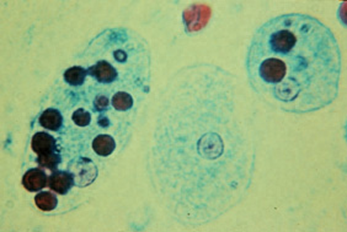 Вариант 2. Какой возбудитель представлен на микропрепарате?Какие особенности в его морфологии и жизненном  цикле вы можете отметить?Какую протозойную инвазию вызывает данный возбудитель, в чем особенности её протекания?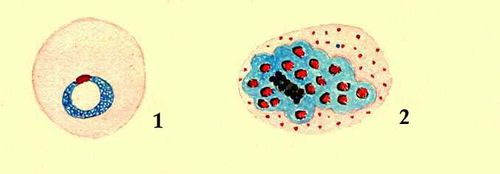 Вариант 3. Какой возбудитель представлен на микропрепарате?Какие особенности в его морфологии и жизненном  цикле вы можете отметить?Какую протозойную инвазию вызывает данный возбудитель, в чем особенности её протекания?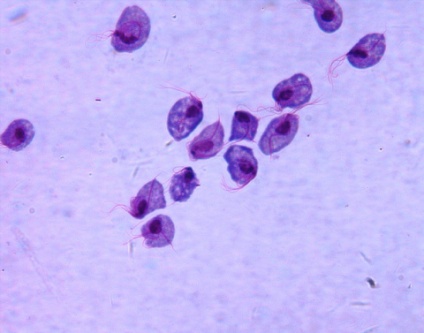 Вариант 4. Какой возбудитель представлен на микропрепарате?Какие особенности в его морфологии и жизненном  цикле вы можете отметить?Какую протозойную инвазию вызывает данный возбудитель, в чем особенности её протекания?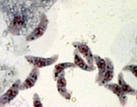 Вариант 5. Какой возбудитель представлен на микропрепарате?Какие особенности в его морфологии и жизненном  цикле вы можете отметить?Какую протозойную инвазию вызывает данный возбудитель, в чем особенности её протекания?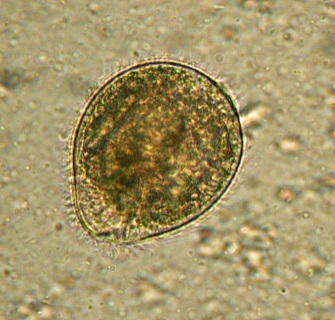 Вариант 6. Какой возбудитель представлен на микропрепарате?Какие особенности в его морфологии и жизненном  цикле вы можете отметить?Какую протозойную инвазию вызывает данный возбудитель, в чем особенности её протекания?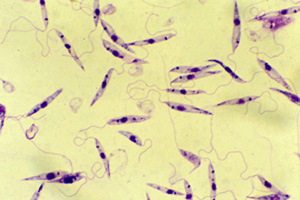 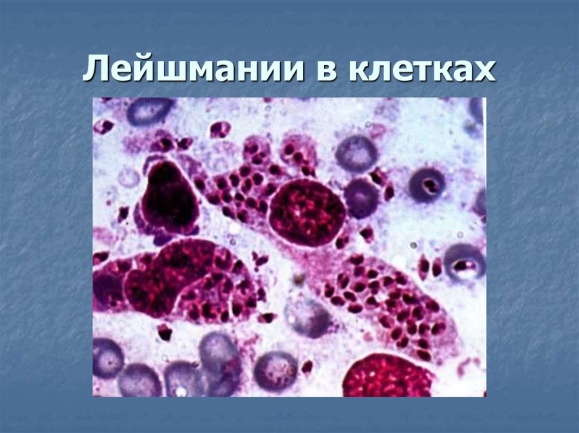 